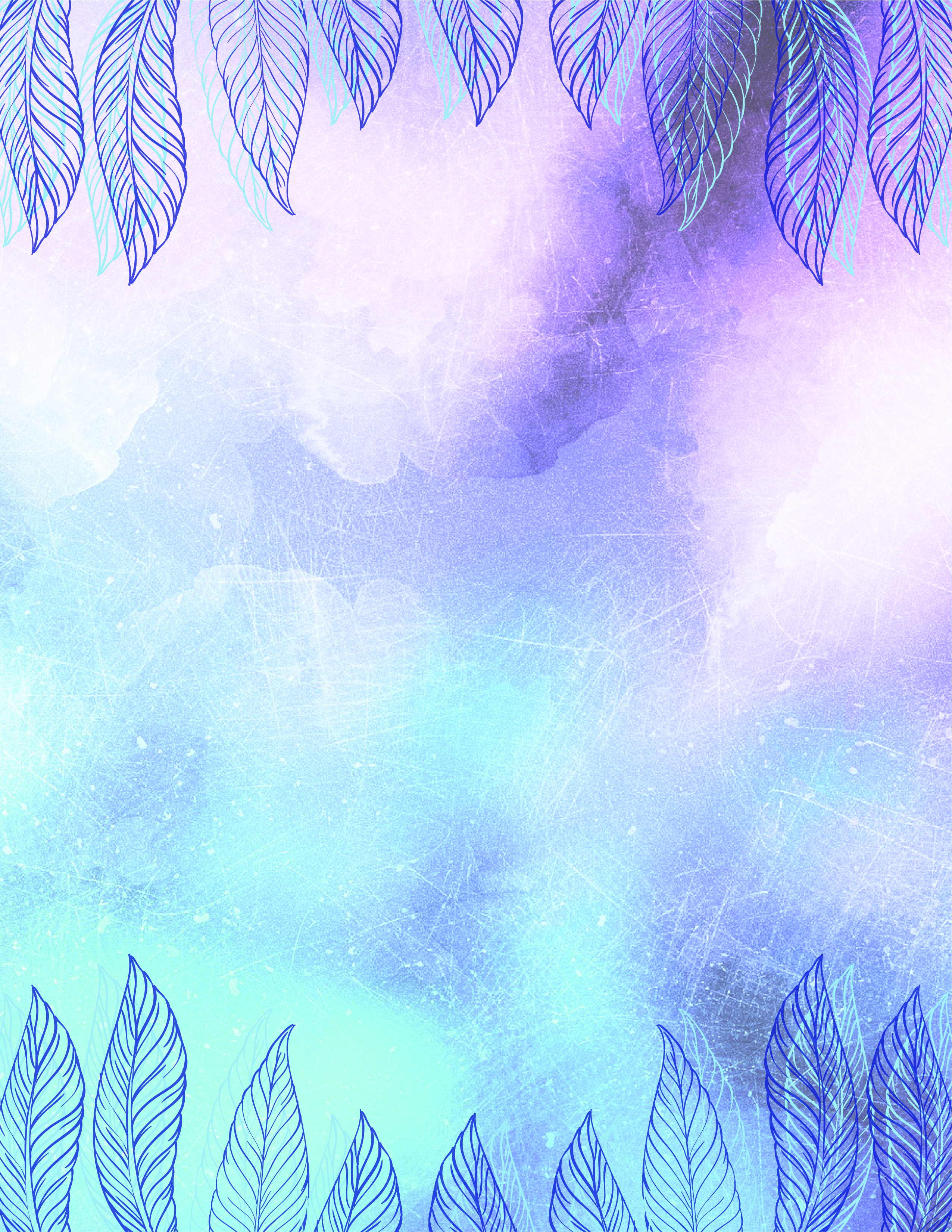 SÕBRALIKpakkumine                                      2 = 1                                         2  ALA 1 HINNAGA            MAKSA ENDA EEST  - SÕBER TASUTA !Ainult 2 päeva !                   13.-14.veebruar 2019